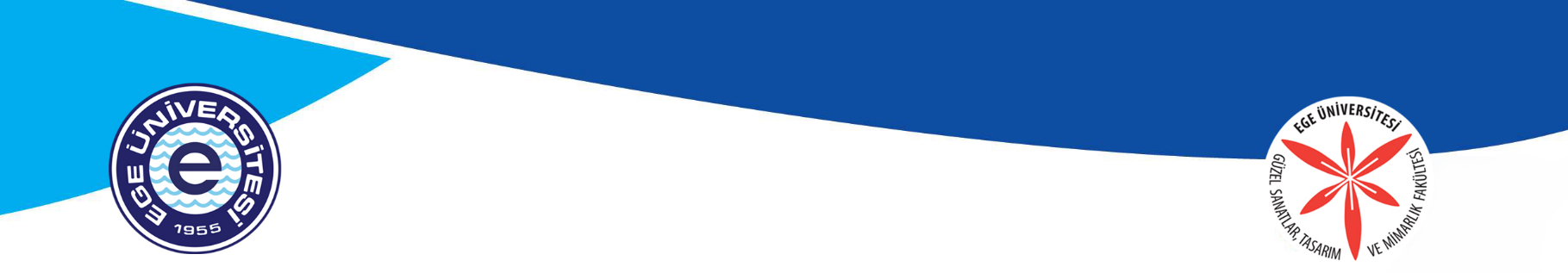 TO EGE UNIVERSITY DEAN OF FACULTY OF FINE ARTS, DESIGN AND ARCHITECTUREISSUE: Make-up EXAM									…/ …/ 202.I am a student with the number of ……………………., Class …….,  at the department of …………………. . 201 .. / 201 ..,  I could not take the ……………… exam (s) of the following courses because of my □  illness / □ course conflict in the Fall / Spring semester of the Academic Year. For this reason, I want to apply to the excuse exams for the specified exams in below.STUDENT NAME and SURNAMESIGNATUREPhone Number: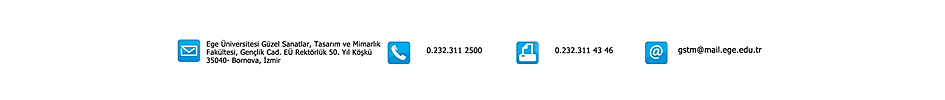 CoursesExam Date Name of the Faculty Member